Council AGENDAMonday 22 August 2022Commencing 6 pm Online via video conferencing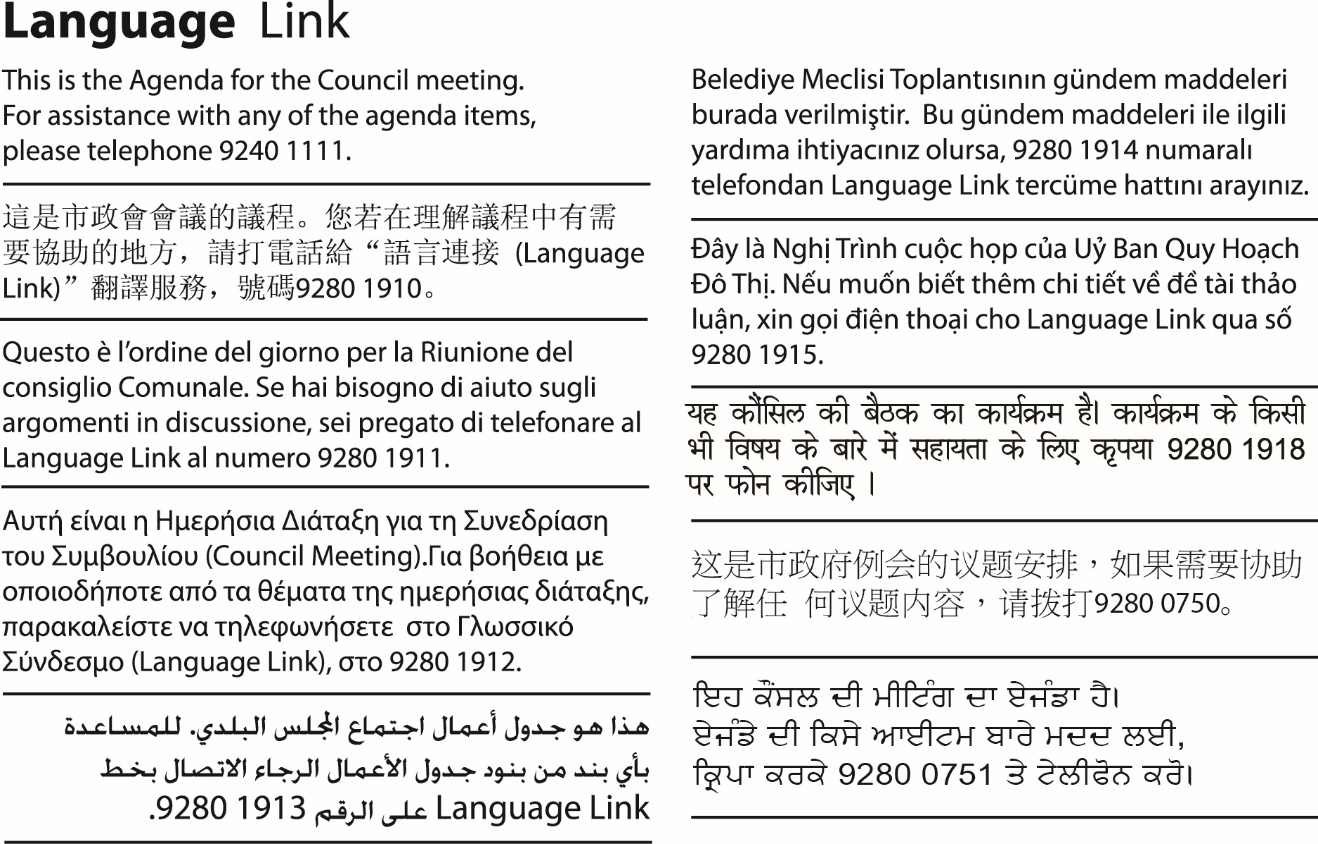 1.	WELCOME2.	APOLOGIES/LEAVE OF ABSENCE3.	DECLARATIONS OF CONFLICTS OF INTERESTS 4.	COUNCIL REPORTS	Nil5.	Confidential Business5.1	Bin Purchase - Kerbside Waste ReformPursuant to section 3(1)(g(i))(g(ii)), and  of the Local Government Act 2020, this report has been designated as confidential because it relates to private commercial information, being information provided by a business, commercial or financial undertaking that relates to trade secrets, and private commercial information, being information provided by a business, commercial or financial undertaking that if released, would unreasonably expose the business, commercial or financial undertaking to disadvantage. 